Preparing for Tribulation A Faith-Building Letter by Corrie Ten Boom 1974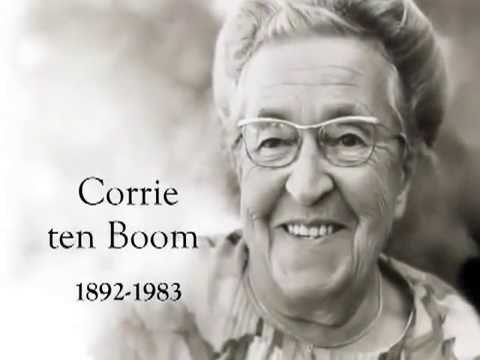 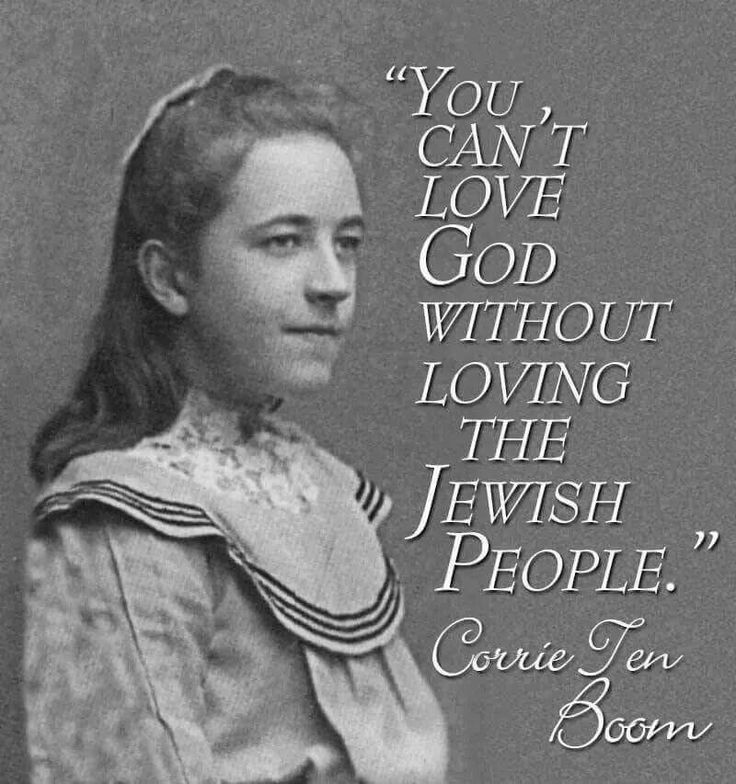 Cornelia "Corrie" ten Boom (15 April 1892 – 15 April 1983)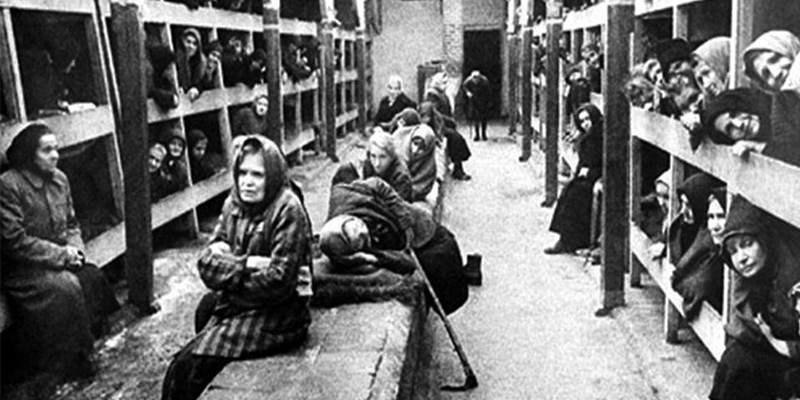 Women’s section in a German Concentration CampCorrie said: “There is no pit so deep, that God’s love is not deeper still.”John 16:33, Messiah Yahushua said: “…THESE THINGS HAVE I SPOKEN TO YOU THAT YOU MIGHT HAVE PEACE.  IN THIS WORLD YOU SHALL HAVE TRIBULATION. BUT BE OF GOOD CHEER--I HAVE OVERCOME THE WORLD.”I Peter 4:12-13: “Beloved ones, think it not strange concerning the fiery trial that is coming upon you to test you as though some unusual thing has befallen you. But rejoice, inasmuch as you are partakers of Messiah’s sufferings, in order that you might rejoice exultingly when His esteem shall be revealed--so that you may be glad with exceeding joy!” 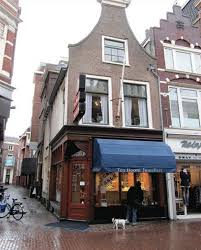 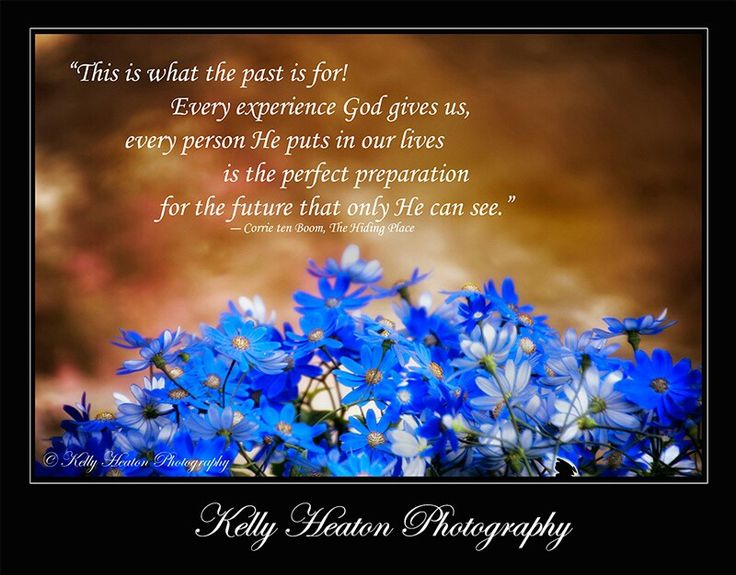 The Ten Boom House in Haarlem 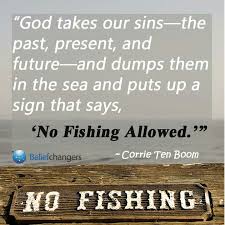 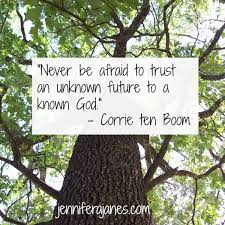 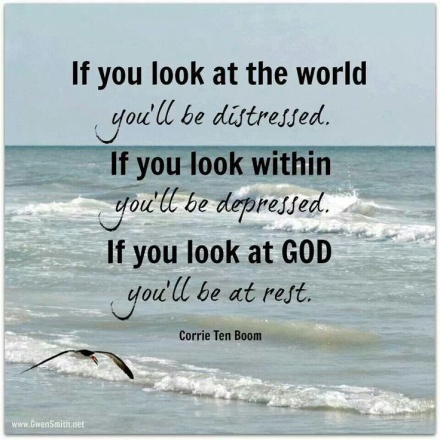      If you have not read the life story of Comelia (“Corrie”) Ten Boom, The Hiding Place, and other books by her after being released from the Nazi Concentration Camp at Ravensbruck, I highly recommend that you read them. A movie was made, titled after the book, The Hiding Place. You can buy the DVD and watch it. Those that have gone before us in faith and in action to prove that faith is real, are speaking loudly to us today as we have entered the final last days before the return of Yahushua Messiah. Most believers in the Western culture have totally lost the simplicity of Messiah, and the joy of just holding Daddy’s hand. For the great part, churches are not telling the people about our very literal enemy and how to stand against “them” in the power of the Might of Yahuwah, but neither are Messianic congregations either.      In my last podcasts, Podcast XXXVI Parts I and II, January 8, 2018, “`Of Whom the World is Not Worthy’…” I spoke with much passion and anointing of the Spirit on the true meaning of who we are to those who have gone before us. Without us, His faithful set-apart servants--our brothers and sisters in the past will not be complete. They wait for our overcoming in these near days of great persecution against the people of Elohim. Be strong, be brave – Yahuwah our Abba is with us! Yahushua our Savior is with us! (Joshua 1; Hebrews 11)     Corrie and her sister Betsy were young women in Holland. Corrie was a watchmaker like her father Casper, when the Nazis took over Germany. As the Nazis (National Socialists) spread west, Holland fell victim to them. Corrie and her family hid Jews in closets in their house. To save his own life, a “Christian friend” turned them in to the Nazis. The girls were taken to Ravenscroft concentration camp in Germany. Their aged father was put in prison in Holland where he died. Betsy died from illness in Germany in the concentration camp. A clerical error allowed Corrie to be released one week before all those of her age were executed. 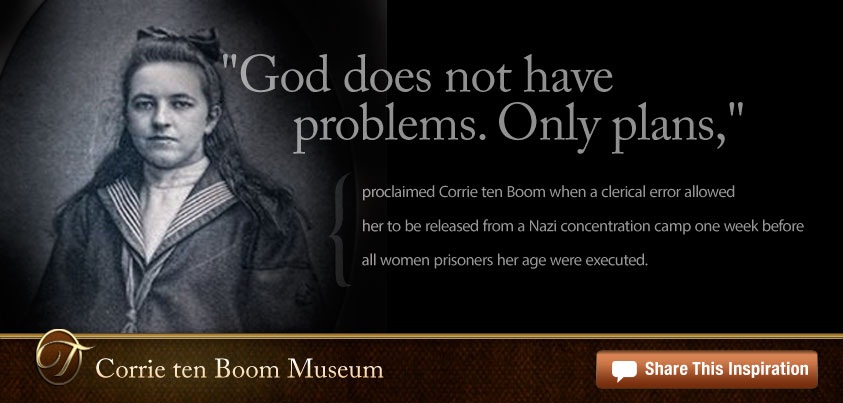      Corrie returned home. As her test for passage into her ministry of love and forgiveness, she had to forgive the guards at the concentration camp, and particularly the man who turned them into the Nazi police in Holland. She passed her test!  (Mark 11:25-26) She went on to spend the rest of her life tramping around the world teaching of the love of Elohim and His ability to sustain us in the deepest hell on earth. Her nature was refined during persecution, so that her nature consistently reflected the nature of our Abba.  Persecutions, tribulations (pressures), hardship, wounds of the soul and spirit, either make us consistently loving and kind, or they make us bitter, angry, and vengeful.     We all are tested to see where we are on our journey. “The Test of Iyob” must be passed before we go on. Corrie and Betsy passed it when they risked their lives in Holland to protect Jews, knowing the Nazi penalty for doing so. You can read “The Test of Iyob” (Job) – it is under the Mikvah of Set-Apartness. Under the Mikvah of the Spirit is  “I Judge Him Faithful,” from a statement by our mother, Sarah (Hebrews 11:11).         Corrie and Betsy both truly took on the nature of our Abba! After being released, because Corrie went into prisons and dark holes where humanity hides in the darkness to bring the Light of the Savior, Abba honored her greatly, and Israel honored her!      Below are pictures of the Corrie Ten Boom memorial at Yad Vashem in Jerusalem. Her tree and plaque are there in the “Garden of the Righteous in the Nations” even to this day. I stood there by her tree crying, and thanking Abba for her life and for touching the life of one of my daughters so deeply. 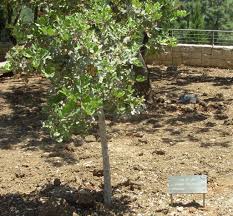 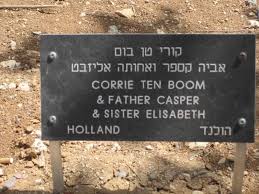 This is the tree and plaque I saw. The original tree assigned to Corrie in 1968, shown below, burned down. For some reason the Jews consider this to have been a special honor to her. They planted a new tree for her with a new plaque, shown above. 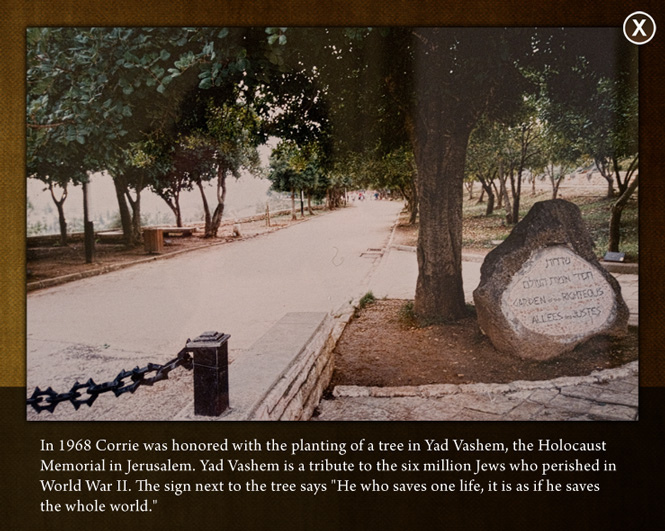      Corrie warned that we must also prepare for tribulation. What she never would have fathomed is that, hidden to the world, the Nazis were never defeated. In 1945 thousands of chief Nazis – scientists, doctors, psychiatrists, mind control specialists, chemists, rocket and space exploration experts, and Nazi politicians, were brought into America under “Operation Paperclip” to continue their experiments on the American people, and to slowly take over every aspect of our nation. They were placed as professors in our universities also to spread Socialism to our youth. Roman Catholic Jesuits (the Society of Jesus) had slowly taken over the nation’s colleges and universities, commerce and trade, via infiltration from the 1600s. Communism, too, like the Nazis (National Socialists/Fascists) silently worked to take over the nation up to the White House and State Department. America slowly became Socialistic. All three groups invaded the highest offices of the nation, including Presidents and Vice Presidents, heads of Intelligence groups, Corporations, and Universities. You’d think there would be war among themselves, but Oh NO! They’re in unity under the banner and goal of “Globalism,”--one world government, a new world order. They seek to control the world. For example, Adolf Hitler’s great dream was of a 1000-year Reich/Empire, with him ruling the world. It is amazing how he is now so popular and prominent in so many facets of our world and with so many people!       Nazis also were welcomed into Britain and Russia in 1945. And where did Nazis get such advanced technology to share with us--100 years or more ahead of anyone else in the world from the early 1900s on? As they admit, they got all of their advanced technology and their occult religion, leadings and empowerment, too, from “aliens”--from those who appeared from under the earth to the Vril maidens in séances for example in the 1920s, giving detailed plans for building “flying saucers.” Read what Dave Hodges’ father, a U.S. Intelligence Officer said the scientists told him in: “The Fourth Reich Rising…” under the Mikvah of Our Eternal Inheritance.        The Nazis (short for National Socialism/now global Socialism) tapped into advanced pre-flood technology of the fallen ones who stole it from Yahuwah. While the Jesuits took over world finances, commerce, and trade, and Communists took over the government, making it socialistic, a precursor to full-blown communism, the Nazis brought in what the aliens taught them. They took over the CIA, the entertainment industry, drug industry, science, the American Medical Association, creating old and new drugs, some drugs to enhance the mind-programming, the field of Psychiatry, giving instructions for advanced weapons of war – nuclear, biological, chemical--space exploration i.e. technology for flying saucers, and the DNA mixing of humans with robot, AI (Artificial Intelligence), cloning, creation of hybrid beings, creation of “super soldiers,” and on and on. What the “aliens” gave the Nazis has been advanced in underground Black-Op projects in the U.S., Russia, Britain, and in underground laboratories in Antarctica. I recommend Steve Quayle’s Empire Beneath the Ice – How the Nazis Won World War II – it’s loaded with information – correct information! (stevequayle.com)      The evil spirits that inhabited Hitler and his chiefs in control of the concentration camps where upwards of 20 million people were murdered, simply moved into America, though the technology spread to a few other countries as well. The Russian leaders were already infamous for their occult leanings. As Joseph Farrell reports in his excellent book The Reich of the Black Sun reports, the Nazis gave America the enriched uranium needed to complete the bombs dropped on Japan in 1945.      Abba spared Corrie from ever learning these horrible facts! But, we in 2018 have to face their rising on a global level! Hitler and the Nazis worshipped Satan, and the coming “antichrist.” The Nazis believed Hitler to be the German Messiah, but also the apocalyptic antichrist. Today, more than 100 million fragmented youth, demon possessed, worship Hitler as the antichrist. Hitler’s popularity, particularly in Germany and Russia is enormous. The world is now being prepared for the coming of a known antichrist, one the world will be in awe of when they see him – one they recognize!        Corrie and Betsy truly had simple child-like faith. Their nature was the nature of our Abba. Corrie spread Abba’s love around the world. Her simple statements go into the spirit even now. She shared His love with the most wicked of prisoners and brought such light that they received her message and were born again. We are the light of the world – we must not hide our light under some “bushel basket” as Messiah put it.        Corrie wrote many little books. In my late teens and early 20s, I heard her speak twice, once at my College (now BIOLA University) and later at a local church. At the College, I bought one of her little book and she autographed it for me. She spoke so simply, yet the depth of her wisdom left us numb. She had a profound effect on me!      She is loved because she shared love, deep love for others that she learned while suffering in a Nazi concentration camp. It is because there is no persecution in the affluent western nations that most “believers” are so cold and selfish that to share the Good News of salvation is beyond them, or beneath them. They hide in their religious belief systems, yet few have the fruit of the re-born spirit.      The book of Acts is our manual for “normal” living. Are you living the normal life of a transformed new creation?       Corrie’s life proved that her teachings were genuine! Oh for that Matthew 18:1-4 child-like simplicity in His people today! HalleluYah! It is found in our world today! It is found in people who suffer persecution for their faith, even to death! Revelation 12:11 is true for them: “They overcame him (Satan) by the blood of the Lamb, by the word of their testimony, and they loved not their lives even to death.” We see those like Betsy Ten Boom in Revelation 7:9-17.      The word “tribulation” refers to “pressure.” The word comes from the Latin “tribulum,” a farm instrument that is used to thresh wheat. It is a board with sharp rocks set in it, so that when it is raked over wheat, it separates the chaff from the wheat, making the wheat edible. The “chaff” represents what clings to us of our sin nature--i.e. rebellion against the Word’s commandments, our love of “self,” our cage of protecting self. (Matthew 13) If the chaff is not removed from us, we are useless to the Kingdom.        In America we see videos of ISIS decapitating Christians, and we think “it’s not happening where I live.” So, though we grimace at the evil, we feel safe. But, ISIS is in 50 American states, readied.  In America, for example, from the basement in the Capital Building to the many military bases around the country, there are tens of thousands of guillotines waiting for us. Ever wonder about Revelation 20:6?       Oh the joy I had in a old warehouse hidden away on a backstreet in Blagoveshchensk, Russia, when I met with Chinese believers who were meeting in secret. They were merchants across the Amur River in China. Oh, the joy on their faces and their incredible love for each other and the lost! I talked about them in the two Podcasts of January 8th.  If they’re caught with a Bible, even in Russia, they would be arrested, deported to China, and then put in prison.      Corrie speaks from a broken heart in this letter (below). It is these, like her, like Betsy, like the persecuted who retain their joy, that Hebrews 11 also speaks of: “…of whom the world is not worthy.”     The religion of the Nazis was the worship of Satan and the worship of “antichrist.” They worshipped those in the underworld, those of pre-flood “races.” They operated in the “depths of Satan.” The world is conforming to the “depths of Satan.” Most all Western believers have been caught up in intellectual nonsense and lost their child-like sweetness, their child-like faith, and their child-like “first love” for the lost. They are losing what little they had to exchange it for what entertain the mind and the flesh.      I once again urge you to get a copy of Derek Townsend’s booklet For the Love of Truth – Possessing Your Eternal Life, available on Amazon in booklet form or on Amazon Kindle. He shares tremendous insight into “possessing” from Matthew 25. Mark 4:25, and Luke 8:17-18, which tell us that if we do not possess what He has given us, it will be taken away from us.       A few of Corrie’s simple quotes with profound impact: *Never be afraid to trust an unknown future to a known God.*When a train goes through a tunnel and it gets dark, you don’t throw away the ticket and jump off. You sit still and trust the engineer.*Forgiveness is an act of the will, and the will can function regardless of the temperature of the heart*Don’t bother to give God instructions; just report for duty.”*“You can never learn that Christ is all you need, until Christ is all you have.”*"This is what the past is for! Every experience God gives us, every person he puts in our lives is the perfect preparation for the future that only he can see."*“There is no pit so deep, that God’s love is not deeper still.”* “Worry is like a rocking chair: It keeps you moving but doesn't get you anywhere."*"Faith sees the invisible, believes the unbelievable, and receives the impossible."* “There is no panic in Heaven! God has no problems, only plans.”* “When I try, I fail. When I trust, he succeeds.”*“The first step on the way to victory is to recognize the enemy.”* “Don’t worry about what you don’t understand, be concerned about what you do understand in the Bible, but do not live by.”     Corrie and Betsy went through great tribulation. Millions of our brothers and sisters in the last 100 years have gone through great tribulation. Tribulation either hardens the hearts of people, or it softens their heart. But, one thing I know for sure: Tribulation is a test to determine who and what we really are!!!       Today multi-millions are going through tribulation in over 40 countries of our world. Martyrs are in the multi-millions. Read Revelation 7:9-17!  Who is really blessed!      In the days ahead everyone on earth who remains loyal to Yahuwah and Yahushua will go through great tribulation until Messiah comes. Ask Abba to prepare you for the tribulation to come; then do something about it!      It is interesting that Corrie and Betsy were probably the only ones in those hundreds of women in the concentration camp who were born again. They used their lonely hours to lead many to salvation.        It is sad - very sad - but Abba in His mercy for the lost often puts His children in severely confined places of suffering and persecution, so that they will do what they should have done in their freedom! Act now! Share His love, His salvation, healing, deliverance, and hope!      After getting out of many years in prison, those that survive it, when asked to tell about their experiences, they usually won’t-- but say something like “it was my schooling for eternity.” Refer to: “Why Do Yahuwah’s People Have to Suffer?” under the Mikvah of Preparation. In the letter below, Corrie speaks of her “divine mandate,” yet it is the simple command of our Master from the day of our new birth! She also gives us practical advice on HOW to prepare!      Corrie says: “Betsy and I were prisoners for the Lord; we were so weak, but we got power because the Holy Spirit was on us. That mighty inner strengthening of the Holy Spirit helped us through.” I remember when I almost died of malaria in Tanzania in 1997. I could not sit up. I was in the 13th symptom of the 15 before death. Yet, in my spirit I wanted to preach. I had come to preach 28 meetings and had not preached one. They carried me to the church and propped me up with pillows. My mind was gone – I could not remember my own name. Yet, when it came time to preach, I heard the gentle voice of the Spirit of Yahuwah in my spirit giving me on sentence at a time. I repeated what He said, the pastor translated, and I preached with great fervor and strength for two hours on the coming of Messiah. When I finished, the weakness returned. But, I went back and preached like that two other times before they loaded me in a bus bound for Kissumu, Kenya, two weeks later, Abba healed me totally. I know what it feels like to have the power of the Spirit inside of my “temple” in my middle-area, the area of the spirit, and the weakness with His anointing lifts. There is also an anointing of joy by the Spirit that remains on us all day all night, and can empowers us all the time, depending on your yielding to His will.A LETTER WRITTEN BY CORRIE TEN BOOM IN 1974     “The world is deathly ill.  It is dying. The Great Physician has already signed the death certificate. Yet there is still a great work for Christians to do. They are to be streams of living water, channels of mercy to those who are still in the world. It is possible for them to do this because they are overcomers.  
     Christians are ambassadors for Christ. They are representatives from Heaven to this dying world. And because of our presence here, things will change.
     My sister, Betsy, and I were in the Nazi concentration camp at Ravensbruck because we committed the crime of loving Jews. Seven hundred of us from Holland, France, Russia, Poland and Belgium were herded into a room built for two hundred. As far as I knew, Betsy and I were the only two representatives of Heaven in that room.  
    We may have been the Lord’s only representatives in that place of hatred, yet because of our presence there, things changed. Jesus said, “In the world you shall have tribulation; but be of good cheer, I have overcome the world.”  We too, are to be overcomers—bringing the light of Jesus into a world filled with darkness and hate.
      Sometimes I get frightened as I read the Bible, and as I look in this world and see all of the tribulation and persecution promised by the Bible coming true. Now I can tell you, though, if you too are afraid, that I have just read the last pages.  I can now come to shouting “Hallelujah! Hallelujah!” for I have found where it is written that Jesus said, “He that overcometh shall inherit all things:  and I will be His God, and he shall be My son.” This is the future and hope of this world. Not that the world will survive – but that we shall be overcomers in the midst of a dying world.
      Betsy and I, in the concentration camp, prayed that God would heal Betsy who was so weak and sick. “Yes, the Lord will heal me,” Betsy said with confidence.  She died the next day and I could not understand it. They laid her thin body on the concrete floor along with all the other corpses of the women who died that day.
      It was hard for me to understand, to believe that God had a purpose for all that. Yet because of Betsy’s death, today I am traveling all over the world telling people about Jesus.
     There are some among us teaching there will be no tribulation, that the Christians will be able to escape all this. These are the false teachers that Jesus was warning us to expect in the latter days. Most of them have little knowledge of what is already going on across the world. I have been in countries where the saints are already suffering terrible persecution. In China, the Christians were told, “Don’t worry, before the tribulation comes you will be translated – raptured.” Then came a terrible persecution. Millions of Christians were tortured to death. Later I heard a Bishop from China say, sadly, “We have failed. We should have made the people strong for persecution rather than telling them Jesus would come first. Tell the people how to be strong in times of persecution, how to stand when the tribulation comes – to stand and not faint.”
      I feel I have a divine mandate to go and tell the people of this world that it is possible to be strong in the Lord Jesus Christ. We are in training for the tribulation, but more than sixty percent of the Body of Christ across the world has already entered into the tribulation. There is no way to escape it. We are next.
     Since I have already gone through prison for Jesus’ sake, and since I met the Bishop in China, now every time I read a good Bible text I think, “Hey, I can use that in the time of tribulation.” Then I write it down and learn it by heart.  
     When I was in the concentration camp, a camp where only twenty percent of the women came out alive, we tried to cheer each other up by saying, “Nothing could be any worse than today.”  But we would find the next day was even worse. During this time a Bible verse that I had committed to memory gave me great hope and joy. “If ye be reproached for the name of Christ, happy are ye; for the spirit of glory and of God resteth upon you; on their part evil is spoken of, but on your part He is glorified.” (I Peter 3:14)  I found myself saying, “Hallelujah!  Because I am suffering, Jesus is glorified!”
      In America, the churches sing, “Let the congregation escape tribulation,” but in China and Africa the tribulation has already arrived. This last year alone, more than two hundred thousand Christians were martyred in Africa! Now things like that never get into the newspapers because they cause bad political relations. But I know. I have been there. We need to think about that when we sit down in our nice houses with our nice clothes to eat our steak dinners.  Many, many members of the Body of Christ are being tortured to death at this very moment, yet we continue right on as though we are all going to escape the tribulation.
     Several years ago I was in Africa in a nation where a new government had come into power. The first night I was there some of the Christians were commanded to come to the police station to register. When they arrived they were arrested and that same night they were executed. The next day the same thing happened with other Christians. The third day it was the same. All the Christians in the district were being systematically murdered.
      The fourth day I was to speak in a little church. The people came, but they were filled with fear and tension. All during the service they were looking at each other, their eyes asking, “Will this one I am sitting beside be the next one killed? Will I be the next one?”
      The room was hot and stuffy with insects that came through the screenless windows and swirled around the naked bulbs over the bare wooden benches. I told them a story out of my childhood.
     “When I was a little girl, I went to my father and said, `Daddy, I am afraid that I will never be strong enough to be a martyr for Jesus Christ.’ `Tell me,’ said Father, `When you take a train trip to Amsterdam, when do I give you the money for the ticket? Three weeks before?’  `No, Daddy, you give me the money for the ticket just before we get on the train.’ `That is right,’ my father said, `and so it is with God’s strength. Our Father in Heaven knows when you will need the strength to be a martyr for Jesus Christ. He will supply all you need—just in time…’
     My African friends were nodding and smiling. Suddenly a spirit of joy descended upon that church and the people began singing, `In the sweet, by and by, we shall meet on that beautiful shore.’  Later that week, half the congregation of that church was executed.  I heard later that the other half was killed some months ago.
     But I must tell you something. I was so happy that the Lord used me to encourage these people, for unlike many of their leaders, I had the word of God. I had been to the Bible and discovered that Jesus said He had not only overcome the world, but to all those who remained faithful to the end, He would give a crown of life.
     How can we get ready for the persecution? First we need to feed on the word of God, digest it, make it a part of our being. This will mean disciplined Bible study each day as we not only memorize long passages of scripture, but put the principles to work in our lives.
     Next we need to develop a personal relationship with Jesus Christ. Not just the Jesus of yesterday, the Jesus of history, but the life-changing Jesus of today who is still alive and sitting at the right hand of God.
      We must be filled with the Holy Spirit. This is no optional command of the Bible, it is absolutely necessary. Those earthly disciples could never have stood up under the persecution of the Jews and Romans had they not waited for Pentecost. Each of us needs our own personal Pentecost, the baptism of the Holy Spirit. We will never be able to stand in the tribulation without it.
     In the coming persecution we must be ready to help each other and encourage each other. But we must not wait until the tribulation comes before starting. The fruit of the Spirit should be the dominant force of every Christian’s life.  
      Many are fearful of the coming tribulation, they want to run.  I, too, and a little bit afraid when I think that after all my eighty years, including the horrible Nazi concentration camp, that I might have to go through the tribulation also. But then I read the Bible and I am glad.
     “When I am weak, then I shall be strong, the Bible says. Betsy and I were prisoners for the Lord; we were so weak, but we got power because the Holy Spirit was on us.  That mighty inner strengthening of the Holy Spirit helped us through. No, you will not be strong in yourself when the tribulation comes. Rather, you will be strong in the power of Him who will not forsake you.  For seventy-six years I have known the Lord Jesus and not once has He ever left me, or let me down. Though He slay me, yet will I trust Him, for I know that to all who overcome, He shall give the crown of life. Hallelujah!”
Corrie Ten Boom,1974--Taken from a post at The Hiding Place Message Board. 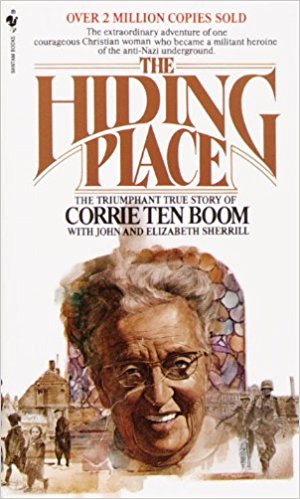 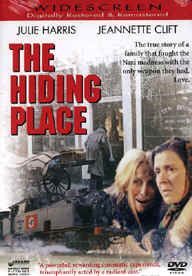 The book and movie about Corrie’s life      I Thessalonians 3:2-4, 12-13: “…we…sent Timothy, our brother and servant of Elohim and our fellow worker in the Good News of Messiah, to establish you and encourage you concerning your faith, that no one should be unsettled by these tribulations/pressures, for you yourselves know that we are appointed to this. For indeed, we did inform you before hand when we were with you that we would suffer tribulation and so it came to be…And the Master make you increase and overflow in love to each other and to all, as we also do to you, to establish our hearts blameless in set-apartness before our Elohim and Father at the coming of our Master Yahushua with all His set-apart ones!” In His love, shalom,YedidahJanuary 12, 2018Podcast posted on comeenterthemikvah.com under Audio Teachings Podcast XXXVII: “Preparing for Tribulation with Faith, Hope, Love, Joy, Expectancy, and Great Peace” 